345/19346/19Mineral Titles Act 2010Mineral Titles Act 2010NOTICE OF LAND CEASING TO BE A MINERAL TITLE AREANOTICE OF LAND CEASING TO BE A MINERAL TITLE AREATitle Type and Number:Extractive Mineral Permit 30667Area ceased on:15 August 2019Area:16.00 HectareLocality:KOOLPINYAHName of Applicants(s)Holder(s):100% A AND SF MADDALOZZO PTY. LIMITED [ACN. 009 624 015]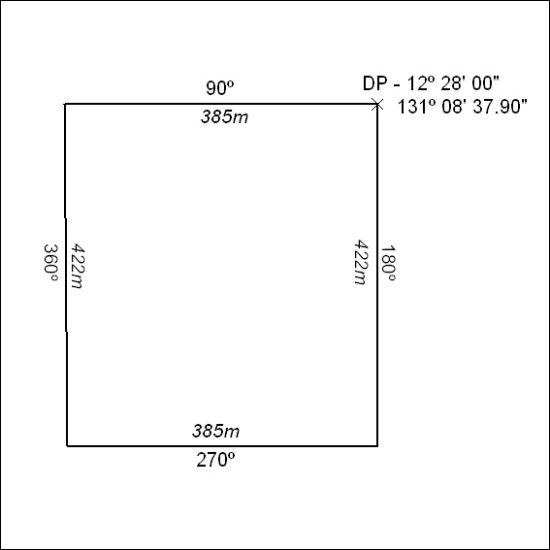 Mineral Titles Act 2010Mineral Titles Act 2010NOTICE OF LAND CEASING TO BE A MINERAL TITLE AREANOTICE OF LAND CEASING TO BE A MINERAL TITLE AREATitle Type and Number:Mineral Lease (Northern) 1138Area ceased on:30 June 2016Area:2.00 HectareLocality:MARANBOYName of Applicants(s)Holder(s):100% OUTBACK METALS PROPRIETARY LIMITED* [ACN. 126 797 573]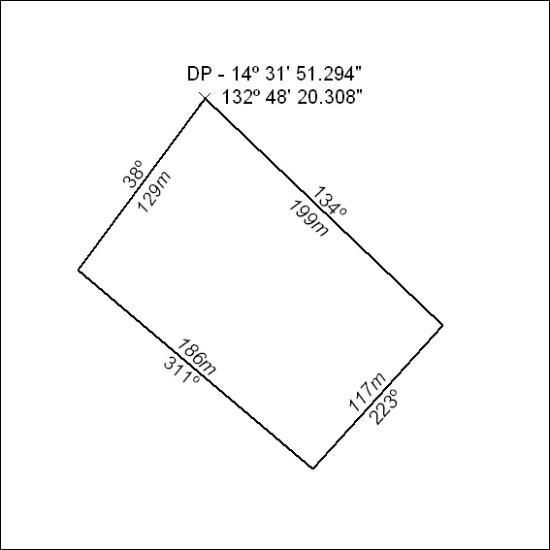 